Технологическая карта предоставления сведений из ИСОГДПравила землепользования и застройки на территории городского округа Верхняя ПышмаШАГ 1: Зайти на официальный сайт городского округа Верхняя Пышма: по адресу: https://movp.ru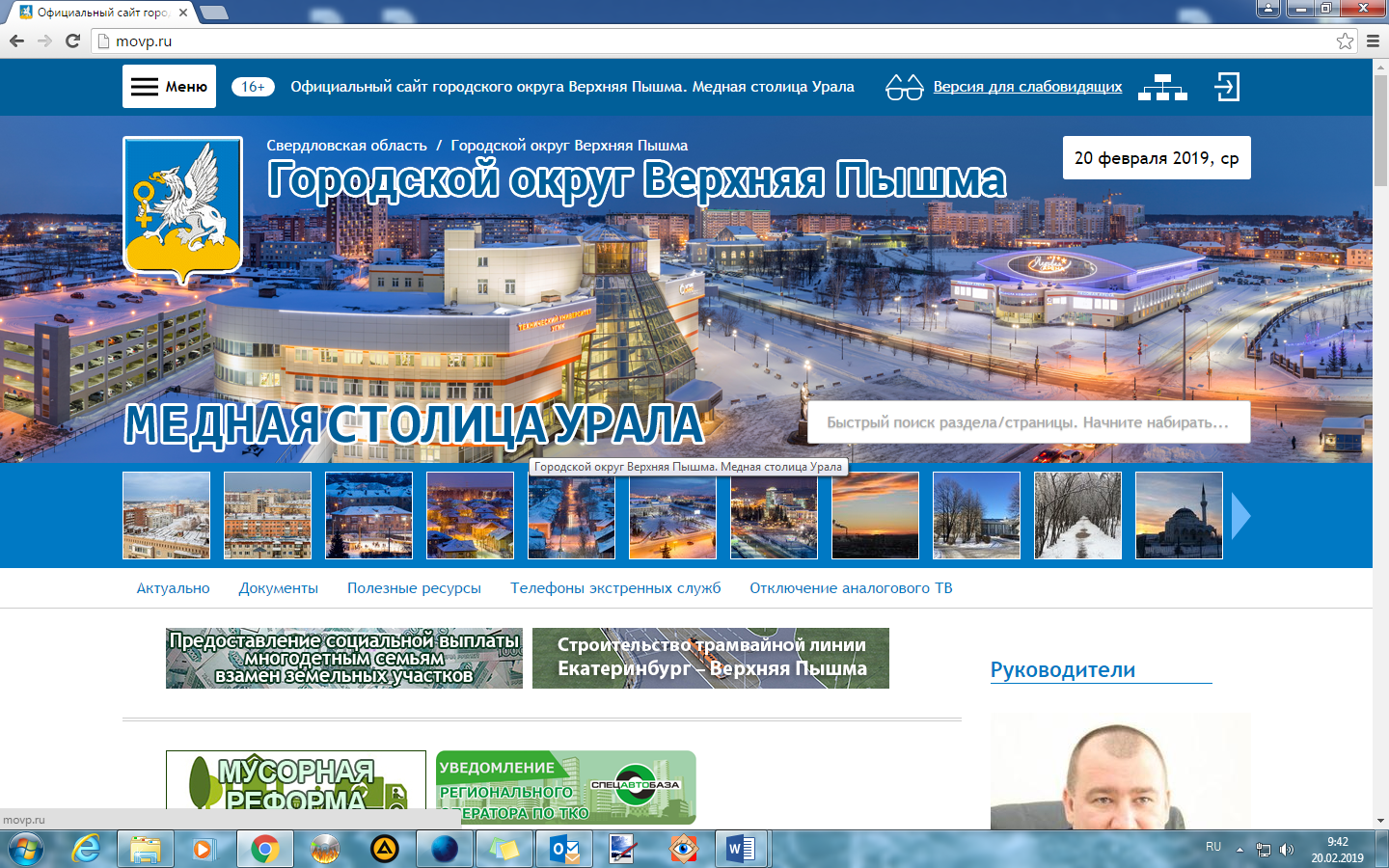 ШАГ 2: На главной странице выбрать раздел «Градостроительная документация»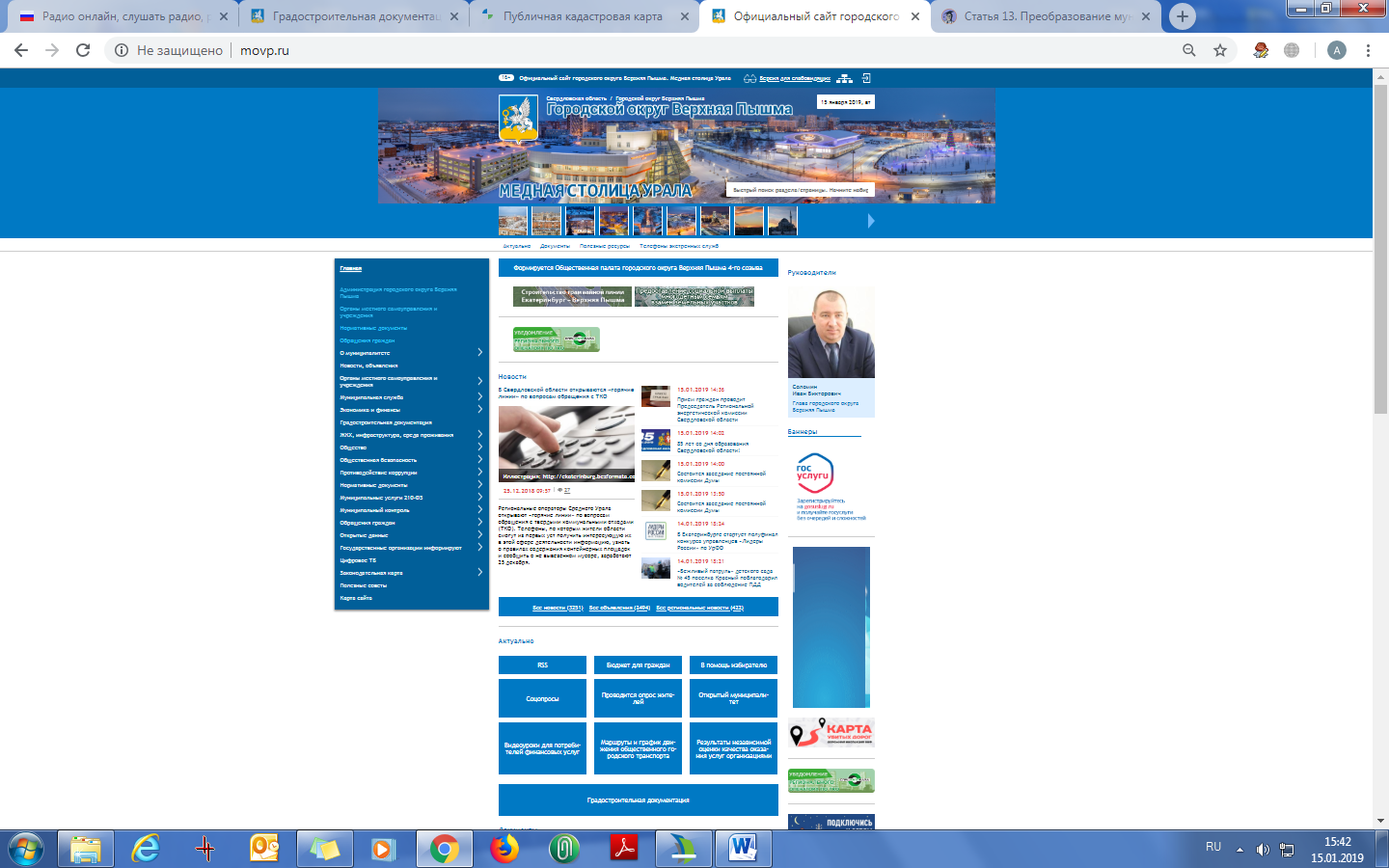 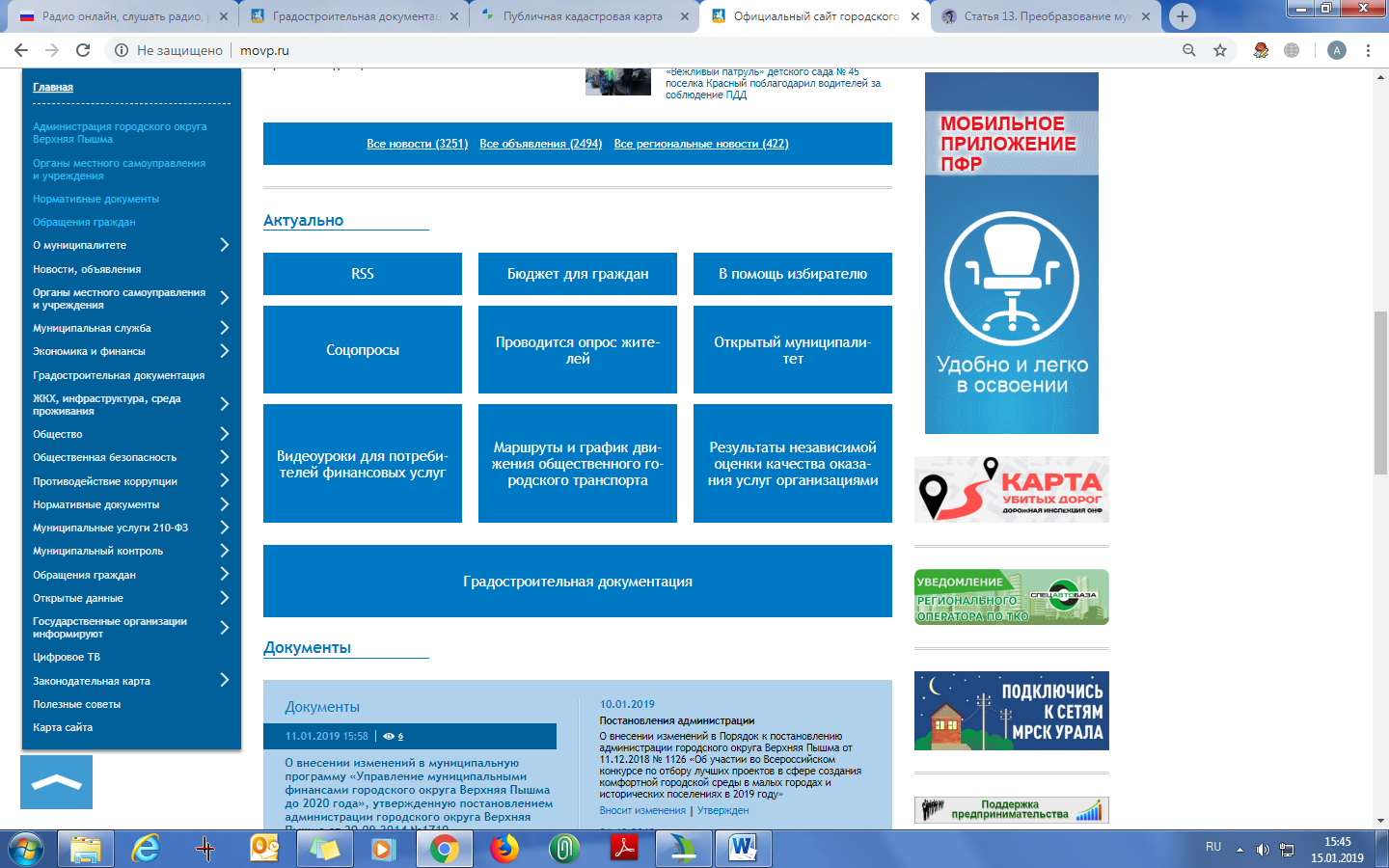 Данный раздел содержит официальную информацию и регулярно обновляется.ШАГ 3: Перейти в раздел «Правила землепользования и застройки на территории городского округа Верхняя Пышма», утверждены Решением Думы городского округа Верхняя Пышма.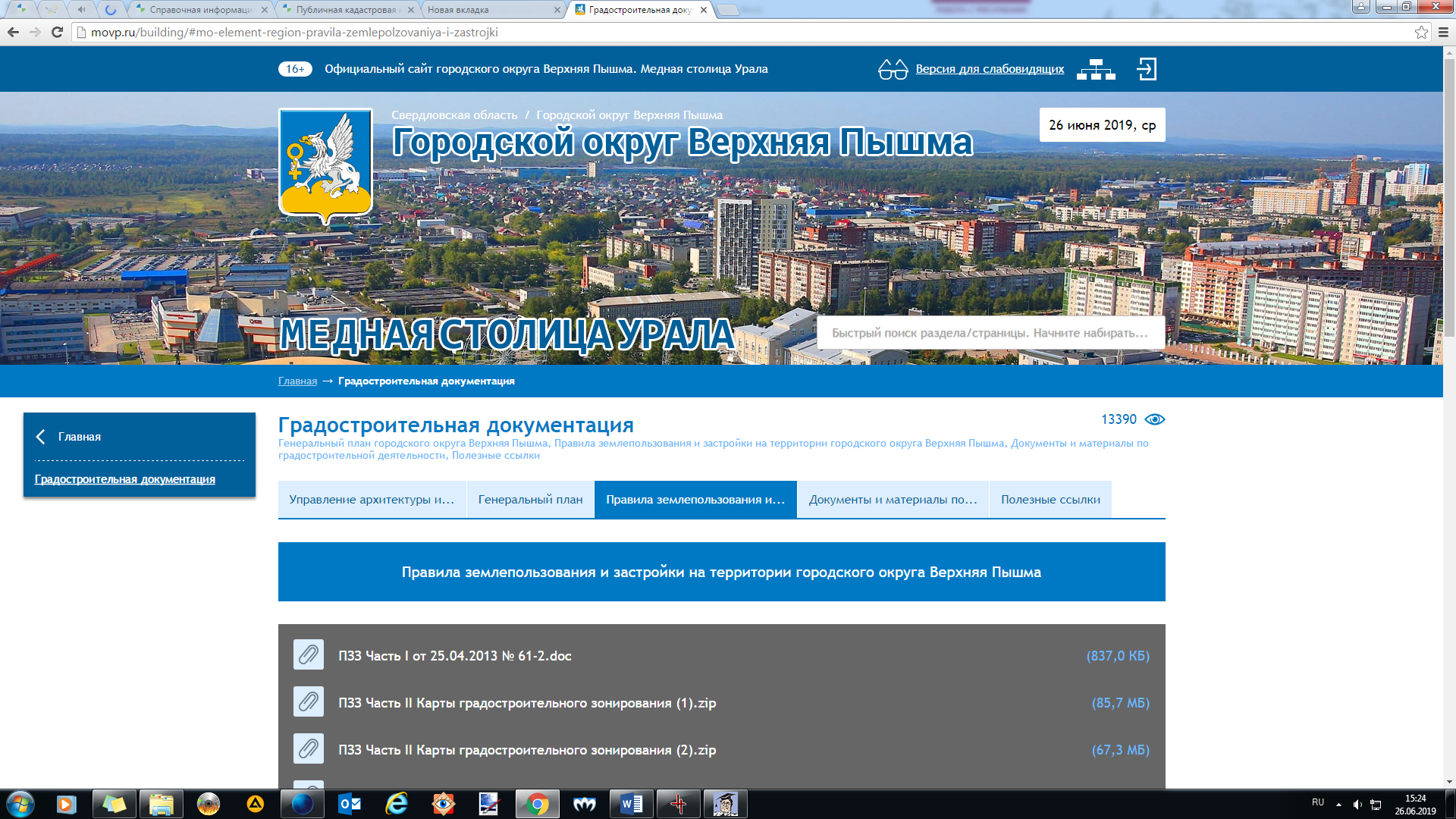 Раздел содержит текстовые и графические документы градостроительного зонирования территорий городского округа Верхняя Пышма, в том числе населенных пунктов, расположенных на территории городского округа Верхняя Пышма.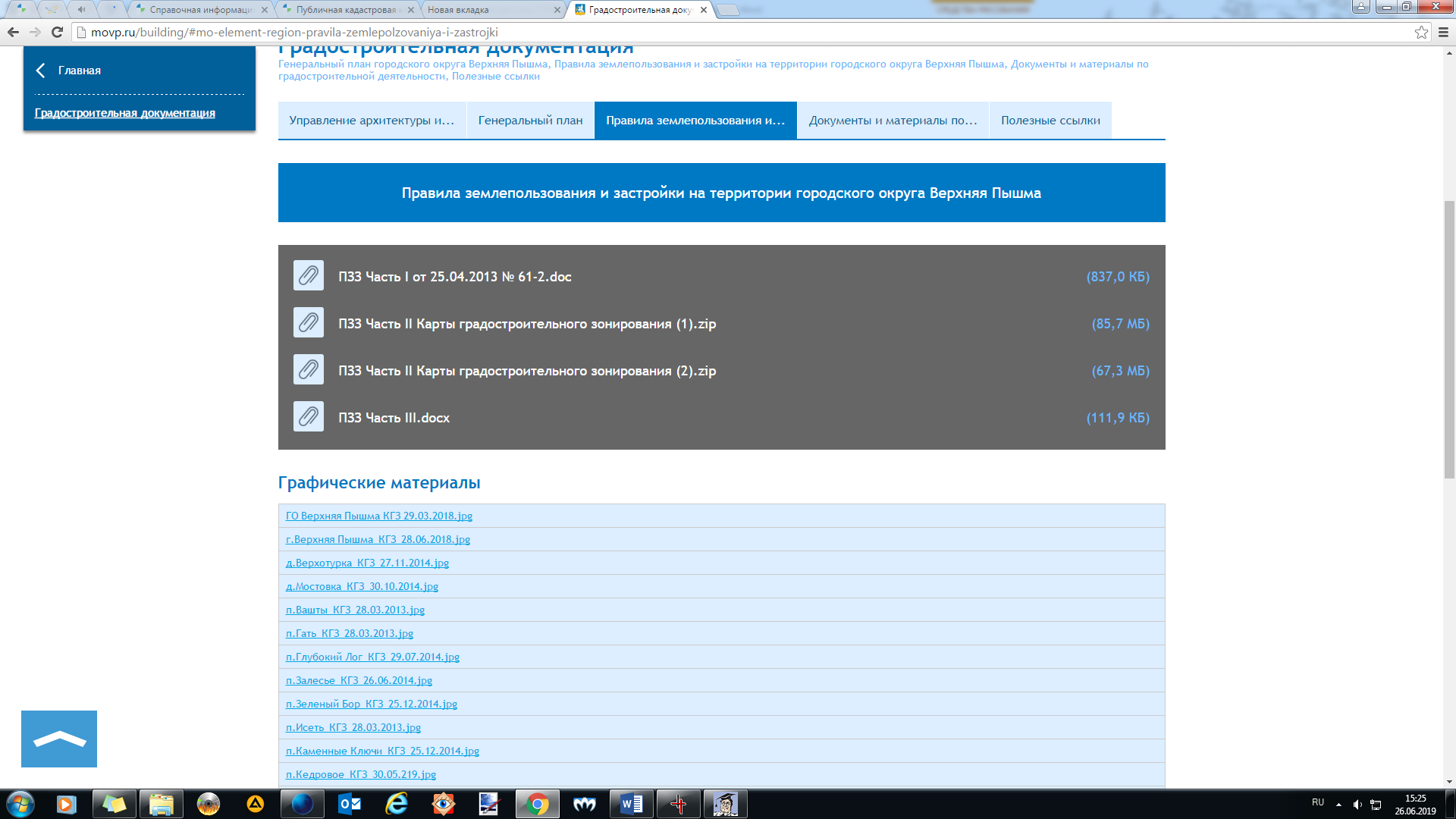 